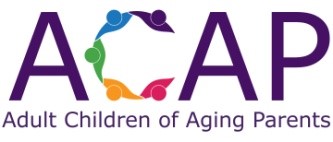 ACAP Presenter Authorization(Please print) _________________________________    ______________________________	    			Name					Employer organization Please initial:________  I commit to being a presenter for an ACAP program and acknowledge receipt of: Program Presenter InformationACAP Guiding PrinciplesProgram OutlineSales and Promotion of Products and Services Policy Please initial one:________  I commit to being a presenter for an in-person ACAP program and understand my presentation will be livestreamed as well as recorded and permanently saved on ACAPcommunity digital media platforms. I understand:  (1) I will be given appropriate acknowledgement for my intellectual property, (2) that the video and/or audio may remain online permanently, and (3) the video and/or audio may be used for other official ACAP purposes.  I further agree to the additional stipulations below.  (Please initial if in agreement)________  I commit to being a presenter for an in-person and/or livestreamed/recorded ACAP program but decline authorizing my presentation to be saved on ACAPcommunity digital media platforms.  I request that the recording be deleted immediately after my presentation. (Please initial if in agreement)Additional stipulations: I authorize ACAPcommunity, a non-profit corporation organized and existing under the laws of North Carolina, the right, permission and authority to record, publish, reproduce or otherwise use my name, voice, likeness participation and performance in video, photographs, written materials and audio-visual recordings. I acknowledge and understand these materials about me, of me, or comprising my participation and/or performance, may be used for both commercial and/or non-commercial purposes.I understand that my image, participation and/or performance may be edited for length, copied, exhibited, published and/or distributed. I also understand this material may be used individually or in conjunction with other media in any medium, including without limitation in print publications, digital publications, public broadcast or performance, including via computer “on-line” or “download” transmission, for any lawful purpose. There is no time limit on the validity of this release nor are there any geographic limitations on where these materials may be distributed.I hereby acknowledge and grant ACAPcommunity and its employees, agents, volunteers, licensees, assigns, successors, and affiliates all permission to use, publish, distribute, and/or promote any photograph, image or recorded video and/or audio about me, of me, or comprising my participation and/or performance.I understand that my participation or performance is voluntary, and that at any time I may discontinue my involvement after signing this document. In the event I choose to discontinue my involvement, I will notify ACAPcommunity and any other principal party involved in procuring my participation and/or performance by providing written notice to ACAPcommunity.I understand ACAPcommunity does not, and cannot, reasonably foresee any present risk relating to my participation and/or performance.  I take full responsibility for my participation and/or performance and the risks that it may entail (be they legal, physical, or mental).  Consequently, I hereby forever release and discharge ACAPcommunity, its employees, agents, volunteers, licensees, assigns, successors and affiliates from any claims, demands, losses, damages, suits, and liabilities of any kind whatsoever in connection with my participation and/or performance.I hereby certify that I am over eighteen years of age and am competent to contract in my own name as far as this consent and release is concerned.  By signing this form, I acknowledge that I have completely read and fully understand the above consent and release and agree to be bound thereby.I hereby release any and all claims against any person or organization utilizing my voice, likeness participation and performance in video, photographs, written materials and audio-visual recordings prepared by or on behalf of ACAPcommunity, or for the benefit of ACAPcommunity for any lawful marketing, educational, promotional, commercial and/or non-commercial reason whatsoever.Presenter Signature: __________________________________________________________________  Date:  _____________________________________________________________________